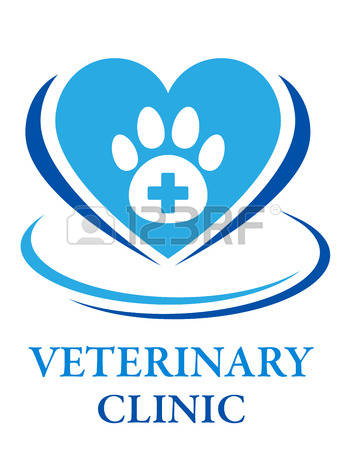 Eatonville Animal Hospital(416) 231-3167Adult Canine Package (1-6 Years +)		$890 +Tax  This Package Includes…UNLIMITED SICK EXAMINATIONS for one yearFull Annual ExaminationAnnual Vaccination1 Fecal Exam (In-House)1 De-Worming with Strongid-T1 Wellness 2 Bloodwork Profile1 Urinalysis ProfileUnlimited Nail Trims10% off Heartworm Medication for 1 year10% off Laboratory Tests for 1 Year10% off X-Rays for 1 YearThis does not cover the cost of emergency clinic or specialist visits.Package must be used within ONE year of purchase. Any outstanding services after one year will have to be paid full price. 